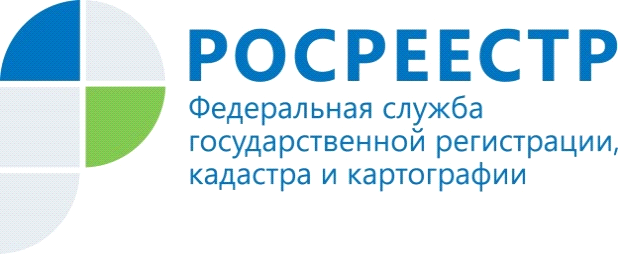 ПРЕСС-РЕЛИЗС 15 июля 2016 года государственная регистрация прав на недвижимость будет удостоверяться только выпиской из ЕГРПМосква, 8 июля 2016 года, – С 15 июля 2016 года вступает в силу норма об изменении Федерального закона от 21.07.1997 № 122-ФЗ «О государственной регистрации прав на недвижимое имущество и сделок с ним», на основании которой государственная регистрация возникновения и перехода прав на недвижимость будет удостоверяться только выпиской из Единого государственного реестра прав на недвижимое имущество и сделок с ним (ЕГРП), в связи с чем прекращается выдача свидетельств о государственной регистрации прав, в том числе повторных.Форма выписки из ЕГРП,  удостоверяющей проведенную государственную регистрацию прав, утверждена приказом Минэкономразвития России. Такая выписка из ЕГРП может быть выдана как в бумажной, так в электронной форме. Выписка из ЕГРП, удостоверяющая проведенную государственную регистрацию прав,  – это документ, подтверждающий факт проведения такой государственной регистрации и наличие в ЕГРП указанных в ней сведений, в том числе о правообладателе, объекте недвижимости, зарегистрированном в соответствующий день под соответствующим номером праве, правоустанавливающих документах – основаниях  для регистрации права, на дату, указанную в ней в качестве даты выдачи.При этом согласно законодательству только запись о государственной регистрации права 
в ЕГРП является единственным доказательством существования зарегистрированного права.О РосреестреФедеральная служба государственной регистрации, кадастра и картографии (Росреестр) является федеральным органом исполнительной власти, осуществляющим функции по государственной регистрации прав на недвижимое имущество и сделок с ним, по оказанию государственных услуг в сфере ведения государственного кадастра недвижимости, проведению государственного кадастрового учета недвижимого имущества, землеустройства, государственного мониторинга земель, навигационного обеспечения транспортного комплекса, а также функции по государственной кадастровой оценке, федеральному государственному надзору в области геодезии и картографии, государственному земельному надзору, надзору за деятельностью саморегулируемых организаций оценщиков, контролю деятельности саморегулируемых организаций арбитражных управляющих. Подведомственными учреждениями Росреестра являются ФГБУ «ФКП Росреестра» и ФГБУ «Центр геодезии, картографии и ИПД». В ведении Росреестра находится ФГУП «Ростехинвентаризация – Федеральное БТИ». Руководителем Росреестра является Игорь Васильев.Контакты для СМИОтдел по работе со СМИ Федеральной службы 
государственной регистрации, кадастра и картографии (Росреестр) +7 495 983 40 40 (ext. 2529)press@rosreestr.ruwww.rosreestr.ru101000, Москва, Чистопрудный бульвар, д. 6/19